THE SNOWY DAY©Dari Thacker  2014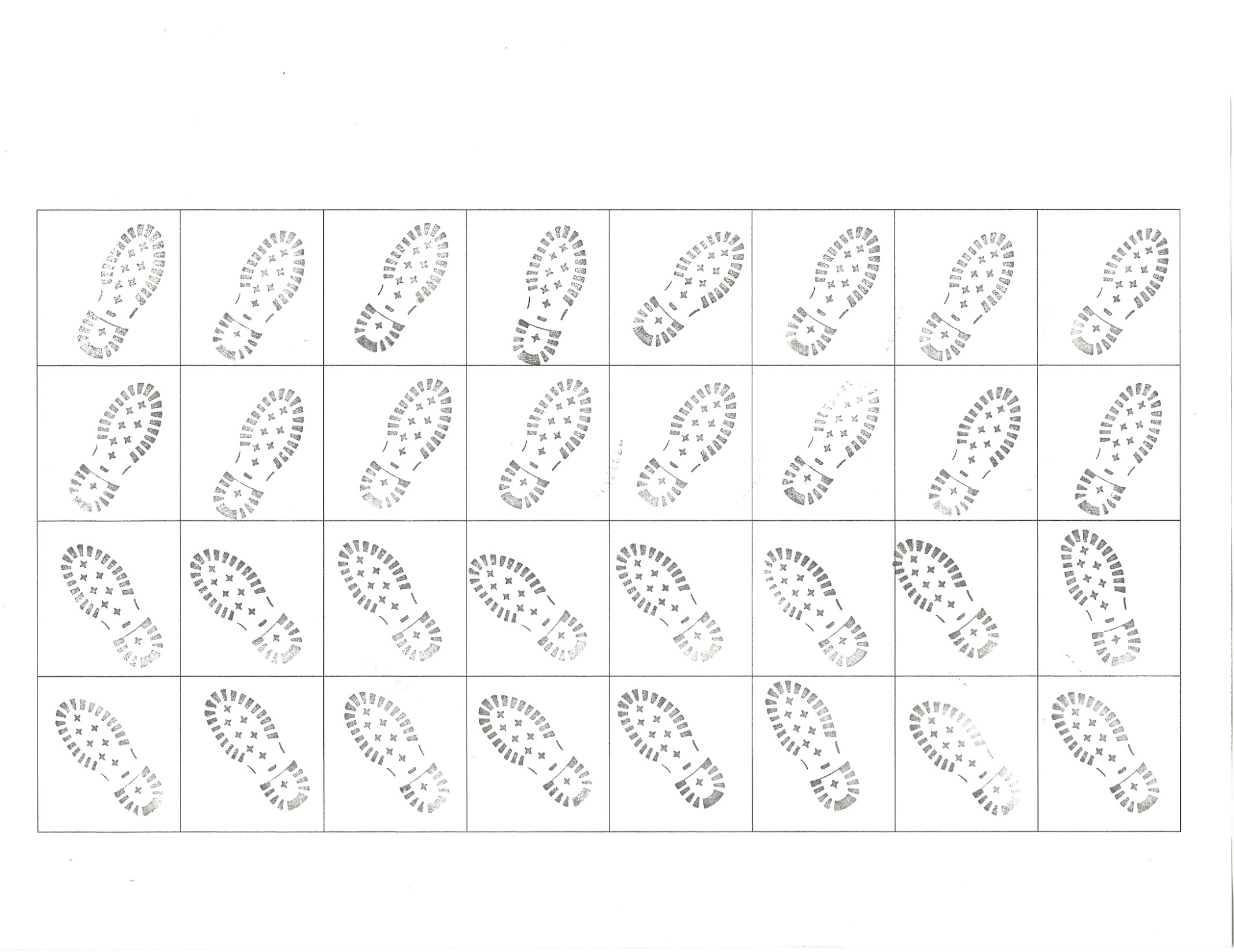 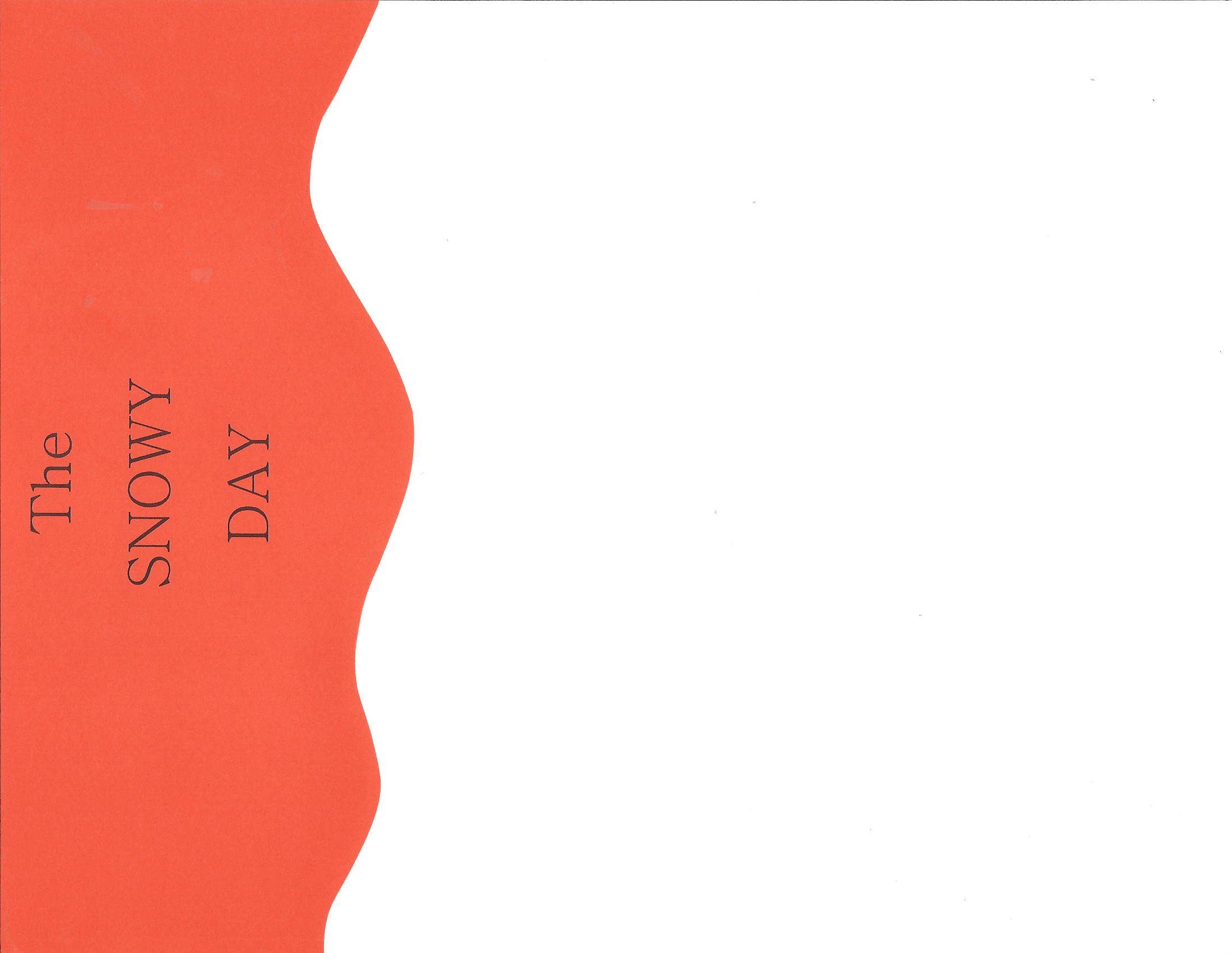 1			1			2			2			3			3			4		4			5			5			6			6			7			78			8			9			9			0			10	© Dari Thacker 2014. Cut these into squares and use them on The Snowy Day  mat to count out corresponding amount of footprints or to use as an adding board.  I would recommend printing this page out on cardstock.  You may even want to laminate the cards.  A BB AA A B BB B A